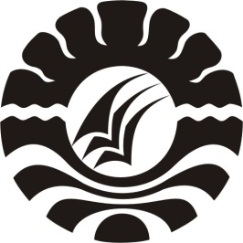 PENERAPAN MODEL PEMBELAJARAN KOOPERATIF TIPE COOPERATIVE SCRIPT UNTUK MENINGKATKAN HASILBELAJAR BAHASA INDONESIA SISWA KELAS VISD NEGERI 12 BABANA KECAMATANUJUNG LOE KABUPATENBULUKUMBASKIRPSIDiajukan untuk memenuhi sebagian persyaratan guna memperoleh Gelar Sarjana Pendidikan pada Program Studi Pendidikan Guru Sekolah Dasar Fakultas Ilmu Pendidikan  Universitas Negeri MakassarOlehJHEMI ROBINSON MARKUS1247045112PROGRAM STUDI PENDIDIKAN GURU SEKOLAH DASARFAKULTAS ILMU PENDIDIKANUNIVERSITAS NEGERI MAKASSAR2016KEMENTERIAN RISET TEKNOLOGI DAN PENDIDIKAN TINGGI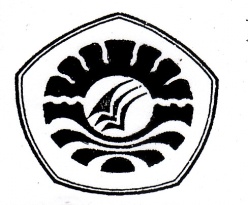 UNIVERSITAS NEGERI MAKASSARFAKULTAS ILMU PENDIDIKANKampus FIP UNM Jl. Tamalate 1 Telp. (0411) 884457-883076 Fax. (0411) 883076PERSETUJUAN PEMBIMBINGSkripsi dengan judul Penerapan Model Pembelajaran Kooperatif Tipe Cooperative Script  untuk Meningkatkan Hasil Belajar Bahasa Indonesia pada siswa kelas VI SD Negeri 12 Babana Kecamatan Ujung Loe Kabupaten Bulukumba Atas Nama:Nama		:  Jhemi Robinson MarkusNim		:  1247 045 112Prodi		:  Pendidikan Guru Sekolah Dasar (PGSD)Fakultas	:  Ilmu PendidikanSetelah diperiksa, diteliti, dan telah dipertahankan di depan panitia ujian pada hari Selasa 10 Mei 2016 dan dinyatakan LULUS.Makassar, 10 Mei 2016Pembimbing I						Pembimbing IINurhaedah, S.Pd., M.Pd			    	Hamzah Pagarra, S.Kom., M.PdNIP. 19780320 200501 2 002			    	NIP. 19750902 200604 1 002Disahkan:Ketua Prodi PGSD FIP UNM,        Ahmad Syawaluddin, S.Kom, M.Pd        NIP. 19741025 200604 1 001 KEMENTERIAN RISET TEKNOLOGI DAN PENDIDIKAN TINGGIUNIVERSITAS NEGERI MAKASSARFAKULTAS ILMU PENDIDIKANKampus FIP UNM Jl. Tamalate 1 Telp. (0411) 884457-883076 Fax. (0411) 883076PENGESAHAN UJIAN SKRIPSISkripsi ini diterima oleh Panitia Ujian Skripsi Fakultas Ilmu Pendidikan Universitas Negeri Makassar dengan SK  Dekan Nomor  4763/UN36.4/PP/2016, Tanggal 03 Mei 2016 untuk memenuhi sebagian persyaratan memperoleh gelar Sarjana Pendidikan pada Program Studi Pendidikan Guru Sekolah Dasar pada hari Selasa tanggal 10 Mei 2016.Disahkan OlehPD I. Bidang Akademik Dr. Abdul Saman., M.Si., KonsNIP. 19720817 200212 1 001Panitia Ujian:Ketua		:  Drs. Muslimin., M.Ed		    (…………………)Sekretaris		:  Dra. Erma Suryani Sahabuddin., M.Si	    (…………………)Pembimbing I	:  Nurhaedah, S.P d., M.Pd		    (…………………)Pembimbing II	:  Hamzah Pagarra, S.Kom., M.Pd	    (…………………)Penguji I		:  Dra. St. Nursiah B., M.Pd		    (…………………)Penguji II		:  Drs. Mufa’adi., M.Si		    (…………………)PERNYATAAN KEASLIAN SKRIPSISaya yang bertandatangan di bawah ini:Nama	: Jhemi Robinson MarkusNim	: 1247045112Prodi	: Pendidikan Guru Sekolah Dasar S1Judul	: Penerapan Model Pembelajaran Kooperatif Tipe Cooperative      		  Script untuk Meningkatkan Hasil Belajar Bahasa  Indonesia   		  Siswa Kelas VI SD Negeri   12 Babana Kecamatan  Ujung Loe    		  Kabupaten Bulukumba.Menyatakan dengan sebenarnya bahwa skripsi yang saya tulis ini benar merupakan hasil karya saya sendiri dan bukan merupakan pengambilan tulisan atau pikiran orang lain yang saya akui sebagai hasil tulisan atau pikiran sendiri.Apabila dikemudian hari terbukti atau dapat dibuktikan bahwa skripsi ini hasil jiplakan, maka saya bersedia menerima sanksi atas perbuatan tersebut sesuai dengan ketentuan yang berlaku.            Makassar, 26 April    2016         					Yang Membuat PernyataanJhemi Robinson Markus/ 1247045112MOTO“Jangan seorangpun menganggap engkau rendah karena engkau muda. Jadilah teladan bagi orang-orang percaya, dalam perkataanmu, dalam tingkah lakumu, dalam kasihmu, dalam kesetiaanmu dan dalam kesucianmu”. ( 1 Timotius 4 : 12 )Dengan segala kerendahan hatiKuperuntukan karya iniKepada Almamater, Bangsa, dan AgamakuKepada Ayahku Lamberthus Markus danIbuku Fransina Septory (Almh) sertaKeluarga besar Kudubun yang dengan tulus dan Ikhlas selalu berdoa demi keberhasilanku.Dedikasikan untuk mencerdaskan anak bangsa terkhususnya di daerah 3T (terdepan, terluar, tertinggal)ABSTRAKJhemi Robinson Markus, 2016. Penerapan Model Pembelajaran Kooperatif Tipe Cooperative Script untuk Meningkatkan Hasil  Belajar Bahasa Indonesia Siswa Kelas VI SD Negeri 12 Babana Kecamatan  Ujung Loe Kabupaten  Bulukumba. Skripsi dibimbing oleh Nurhaedah., S.Pd., M.Pd dan Hamzah Pagarra, S.Kom., M.Pd. pada Program Studi Pendidikan Sekolah Dasar Fakultas Ilmu Pendidikan Universitas Negeri Makassar.Permasalahan dalam penelitian ini adalah rendahnya hasil belajar siswa pada mata pelajaran bahasa Indonesia di kelas VI SD Negeri 12 Babana Kecamatan Ujung Loe Kabupaten Bulukumba. Rumusan masalah, Bagaimanakah penerapan model pembelajaran kooperatif tipe cooperative script untuk meningkatkan hasil belajar Bahasa Indonesia kelas VI SD Negeri 12 Babana Kecamatan Ujung Loe Kabupaten Bulukumba? Tujuan penelitian yaitu untuk mendeskripsikan penerapan model pembelajaran kooperatif tipe cooperative script untuk meningkatkan hasil belajar Bahasa Indonesia siswa kelas VI SD Negeri 12 Babana Kecamatan Ujung Loe Kabupaten Bulukumba. Pendekatan yang digunakan adalah pendekatan kualitatif dengan jenis penelitian ini adalah penelitian tindakan kelas dengan alur kegiatan perencanaan, tindakan, observasi, dan refleksi. Adapun fokus penelitian terdiri dari penerapan model Pembelajaran Kooperatif tipe cooperative script dan peningkatan hasil belajar bahasa Indonesia. Setting penelitian bertempat di SD Negeri 12 Babana Kecamatan Ujung Loe Kabupaten Bulukumba dengan subjek penelitian yang terdiri dari satu orang guru kelas dan siswa kelas VI berjumlah 20 orang yang terdiri dari 10 siswa laki-laki dan 10 siswa perempuan. Teknik Pengumpulan data menggunakan observasi, tes, dan dokumentasi, sedangkan analisis datanya yakni reduksi data, mendeskripsikan data, dan membuat kesimpulan. Hasil penelitian menunjukkan bahwa penerapan model Pembelajaran Kooperatif tipe cooperative script meningkatkan aktivitas guru dan siswa dalam pembelajaran yang menyebabkan terjadinya peningkatan hasil belajar. Peningkatan itu dapat dilihat dari skor hasil belajar siswa setiap siklus, yaitu pada siklus I berada pada kategori cukup (C) dan mengalami peningkatan pada siklus II dan berada pada kategori baik (B). Sehingga dapat disimpulkan bahwa melalui penerapan model Pembelajaran Kooperatif tipe Cooperative Script secara maksimal dapat meningkatkan hasil belajar siswa kelas VI SD Negeri 12 Babana Kecamatan ujung Loe Kabupaten Bulukumba pada mata pelajaran bahasa Indonesia.PRAKATADengan memanjatkan puji dan syukur ke hadirat Tuhan Yang Maha Esa atas hidayahNya dan rahmatNya sehingga pembuatan Hasil Penelitian ini dalam waktu yang sangat singkat dapat diselesaikan dengan keadaan yang baik.Guru sangat menduga bahwa dalam penyusunan skripsi ini mendapatkan hambatan dan rintangan yang tidak sedikit dan hal itu merupakan hal yang wajar, oleh sebab itu tidak heran jika dalam penyusunannya mendapat banyak kekurangan dan kesalahan, baik penulisan deskriptif maupun penyempurnaan data kuantitatif, sehingga inilah kekurangan dan keterbatasan ilmu pengetahuan yang dimiliki oleh penulis. Ucapan terima kasih kami haturkan kepada Nurhaedah, S.Pd., M.Pd selaku pembimbing I dan Hamzah Pagarra, S.Kom., M.Pd selaku pembimbing II yang tidak jemu-jemunya memberikan masukan dan bantuan sehingga hasil penelitian  ini dapat diselesaikan. Selanjutnya rasa syukur dan terima kasih yang sebesar-besarnya guru sampaikan kepada :Direktorat Jenderal Pendidikan Tinggi Republik Indonesia yang telah memberikan kesempatan untuk mengenyam Pendidikan Profesi Guru Terintegrasi daerah Tertinggal Terdepan Terluar (PPGT-3T) dalam program Maju Bersama Mencerdaskan IndonesiaProf. Dr. H. Arismunandar, M.Pd., Rektor Universitas Negeri Makassar yang telah memberi kesempatan kepada penulis untuk mengikuti perkuliahan di Universitas Negeri Makassar.Dr. Abdullah Sinring, M.Pd, Dekan Fakultas Ilmu Pendidikan Universitas Negeri Makassar (UNM), yang pernah memberikan bekal ilmu dalam perkuliahan serta dorongan moril sehingga penulis dapat menyelesaikan studi di Fakultas Ilmu Pendidikan UNMDr. Abdul Saman, M.Si., Kons selaku pembantu Dekan I; Drs. Muslimin, M.Ed selaku Pembantu Dekan II; Dr. Pattaufi, S.Pd., M.Si selaku Pembantu Dekan III; dan Dr. Parwoto, M.Pd selaku pembantu Dekan IV Fakultas Ilmu Pendidikan Universitas Negeri Makassar, yang telah memberikan layanan akademik, administrasi, dan kemahasiswaan selama proses pendidikan dan penyelesaian studi.Prof. Dr. H. Patta Bundu, M.Ed  selaku ketua dan Dr. Andi Makkasau, M.Si selaku sekretaris UPP PGSD Makassar FIP UNM yang pernah membimbing dan memberikan bekal ilmu terlebih khusus telah mengizinkan dan memberikan kesempatan kepada penulis untuk melaksanakan penelitian dan menyiapkan sarana dan prasarana yang dibutuhkan selama menempuh pendidikan program S.1. FIP UNM.Ahmad Syawaluddin, S.Kom. M.Pd selaku ketua dan Muh. Irfan, S.Pd., M.Pd, selaku sekretaris Program Studi Pendidikan Guru Sekolah Dasar (PGSD) Universitas Negeri Makassar (UNM) yang tidak henti-hentinya memberikan wejangan dan motivasi kepada penulis.Bapak dan Ibu Dosen UPP PGSD Bone dan UPP PGSD Makassar yang telah memberikan ilmu pengetahuan yang begitu berarti kepada penulis selama perkuliahan.Koordinator Asrama Program Pendidikan Profesi Guru Terintegrasi Program Studi Pendidikan Guru Sekolah Dasar Fakultas Ilmu Pendidikan Universitas Negeri Makassar bapak Drs. Latri Aras, S.Pd.,M.Pd yang selalu memberi semangat, bimbingan, dan segala kebaikannya kepada penulis untuk mampu bertahan dalam berbagai tugas dan tanggung jawab yang diberikan kepada penulis.Bapak dan Ibu Pembina Asrama Program Pendidikan Profesi Guru Terintegrasi Program Studi Pendidikan Guru Sekolah Dasar Fakultas Ilmu Pendidikan Universitas Negeri Makassar yang selalu memberi masukan positif kepada penulis sehingga mampu menyelesaikan penulisan hasil penelitian ini.Bapak Muhammad Ishak, S.Pd selaku kepala sekolah SD Negeri 12 Babana Kecamatan Ujung Loe Kabupaten Bulukumba, yang telah memberikan izin meneliti kepada penulis.Bapak Hasbi, S.Pd. selaku wali kelas VI SD Negeri 12 Babana Kecamatan Ujung Loe Kabupaten Bulukumba, atas segala perhatian, kerjasama dan motivasinya dalam belajar selama penulis melaksanakan penelitian.Kepada siswa-siswi kelas VI SD Negeri 12 Babana Kecamatan Ujung Loe Kabupaten Bulukumba, atas segala perhatian dan kerjasama selama penulis melakukan penelitian.Teman-teman seperjuangan angkatan 2012 PGSD FIP UNM, terkhususnya saudara/i PPGT yang telah berjuang bersama, memberikan masukan kepada penulis selama mengikuti perkuliahan maupun dalam penulisan skripsi ini. Akhirnya penulis menyampaikan kepada semua pihak yang tak sempat disebutkan namanya satu persatu atas bantuan dan bimbingannya, semoga Tuhan Yang Maha Esa senantiasa memberikan ganjaran pahala yang setimpal. Harapan penulis, semoga skripsi ini dapat bermanfaat bagi pembacanya, khususnya bagi pemerhati pendidikan.                Makassar, April 2016PenulisDAFTAR ISI	HalamanHALAMAN JUDUL  	iPERSETUJUAN PEMBIMBING	iiPENGESAHAN UJIAN SKRIPSI	iiiPERNYATAAN KEASLIAN SKRIPSI	ivMOTO	vABSTRAK	viPRAKATA	viiDAFTAR ISI	xiDAFTAR TABEL	xiiiDAFTAR GAMBAR	xivDAFTAR LAMPIRAN	xvBAB I. PENDAHULUAN	1Latar Belakang Masalah	1Rumusan Masalah	6Tujuan Penelitian	6Manfaat Penelitian	6BAB II. KAJIAN PUSTAKA, KERANGKA PIKIR, DAN HIPOTESIS TINDAKAN	8Kajian Pustaka	8Kerangka Pikir	22Hipotesis Tindakan	25BAB III. METODE PENELITIAN	26Pendekatan dan Jenis Penelitian	26Fokus Penelitian	27Setting dan Subjek Penelitian	29Desain Penelitian	30Teknik Pengumpulan Data	34Teknik Analisis Data	35Indikator Keberhasilan	35BAB IV. HASIL PENELITIAN DAN PEMBAHASAN	38Hasil penelitian siklus I dan siklus II	38Pembahasan hasil penelitian	65BAB V. KESIMPULAN DAN SARAN 	70Kesimpulan	70Saran	71DAFTAR PUSTAKA	72LAMPIRAN                                                                                       74DAFTAR TABELTabel					Judul				   Halaman3.1	Indikator keberhasilan proses pembelajaran				363.2	Indikator keberhasilan hasil belajar  					374.1	Deskriptif frekuensi nilai tes akhir siklus I				514.2	Deskriptif ketuntasan belajar siswa siklus I 				524.3	Deskriptif frekuensi nilai tes hasil belajar siswa siklus II		634.4	Deskriptif ketuntasan belajar siswa siklus II				64DAFTAR GAMBARGambar 				Judul				  Halaman2.1	Skema kerangka pikir							243.1	Skema alur PTK 							31DAFTAR LAMPIRANLampiran 				Judul				   HalamanRencana Pelaksanaan Pembelajaran Siklus I Pertemuan I		75Rencana Pelaksanaan Pembelajaran Siklus I Pertemuan II		82Lembar Kerja Siswa Siklus I Pertemuan I				87Lembar Kerja Siswa Siklus I Pertemuan II				89Hasil Observasi Aktivitas Guru Siklus I Pertemuan I			91Hasil Observasi Aktivitas Guru Siklus I Pertemuan II			94Hasil Observasi  Aktivitas Belajar Siswa Siklus I Pertemuan I		97Hasil Observasi  Aktivitas Belajar Siswa Siklus I Pertemuan II		102Soal Tes Akhir Siklus I							107Data Hasil Tes Akhir Siklus I						122Data Deskriptif Frekuensi dan ketuntasan Hasil BelajarSiswa Siklus I								123Rencana Pelaksanaan Pembelajaran Siklus II Pertemuan I		124Rencana Pelaksanaan Pembelajaran Siklus II Pertemuan II		129Lembar Kerja Siswa Siklus I Pertemuan I				134Lembar Kerja Siswa Siklus II Pertemuan II				135Hasil Observasi Aktivitas Guru Siklus II Pertemuan I			136Hasil Observasi Aktivitas Guru Siklus II Pertemuan II			139Hasil Observasi  Aktivitas Belajar Siswa Siklus II Pertemuan I		142Hasil Observasi  Aktivitas Belajar Siswa Siklus II Pertemuan II		147Soal Tes Akhir Siklus II							152Data Hasil Tes Akhir Siklus I						168Data Deskriptif Frekuensi dan ketuntasan Hasil BelajarSiswa Siklus I								169Rekapitulasi Nilai Tes Hasil Belajar					170Surat Keterangan Penelitian						172Dokumentasi								173